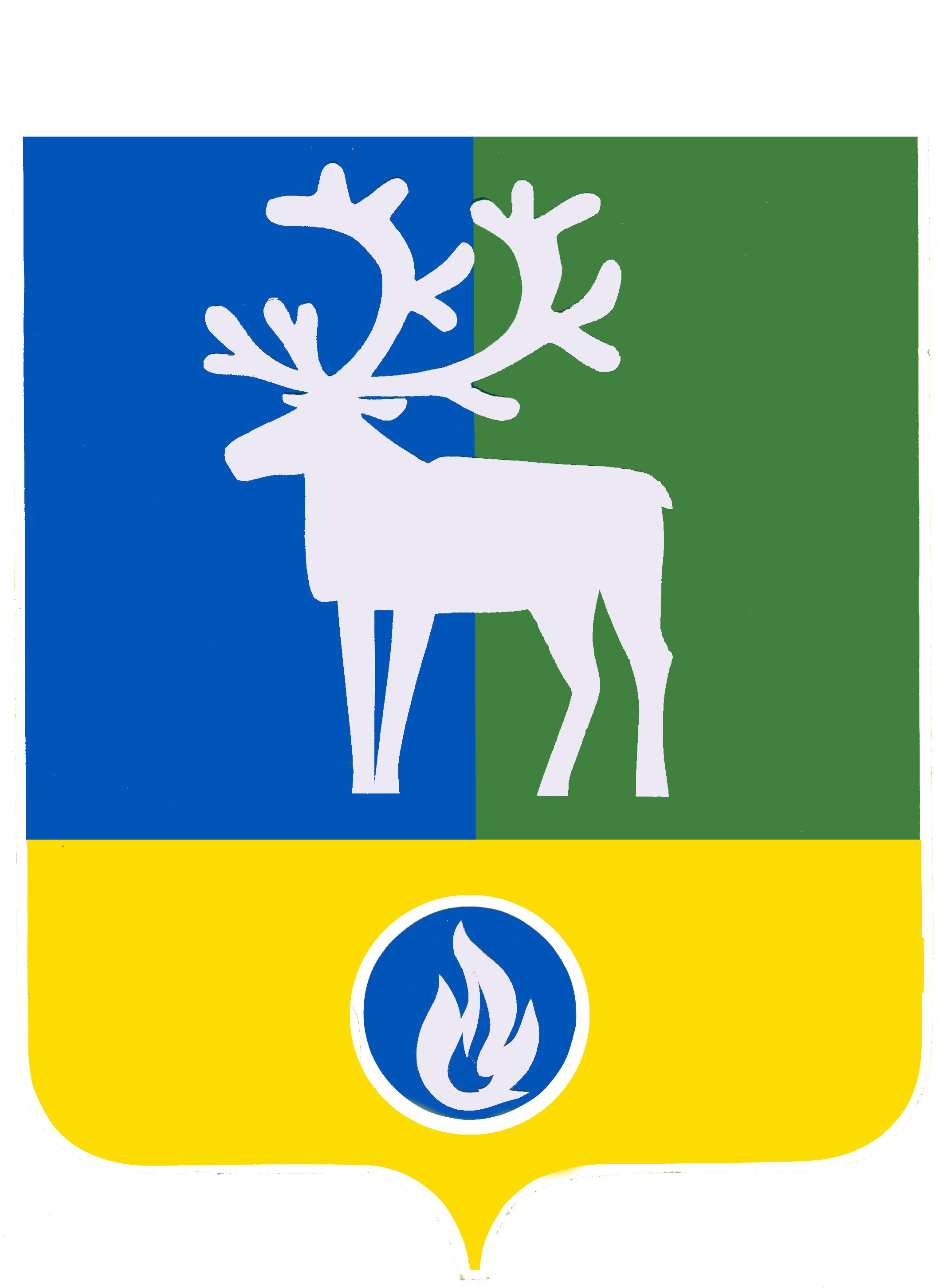 СЕЛЬСКОЕ ПОСЕЛЕНИЕ ВЕРХНЕКАЗЫМСКИЙБЕЛОЯРСКИЙ РАЙОНХАНТЫ-МАНСИЙСКИЙ АВТОНОМНЫЙ ОКРУГ – ЮГРАпроектАДМИНИСТРАЦИЯ СЕЛЬСКОГО ПОСЕЛЕНИЯВЕРХНЕКАЗЫМСКИЙ ПОСТАНОВЛЕНИЕот __ декабря 2020 года                                                                                                          № __О внесении изменений в приложения 1, 2 к постановлению администрации сельского поселения Верхнеказымский от 16 августа 2017 года № 103В соответствии с Федеральным законом от 31 июля 2020 года № 259-ФЗ «О цифровых финансовых активах, цифровой валюте и о внесении изменений в отдельные законодательные акты Российской Федерации» п о с т а н о в л я ю:1. Внести в приложение 1 «Порядок размещения сведений о доходах, расходах, об имуществе и обязательствах имущественного характера лиц, замещающих муниципальные должности сельского поселения Верхнеказымский, и членов их семей на официальном сайте органов местного самоуправления  сельского поселения Верхнеказымский и предоставления этих сведений общероссийским, окружным и  районным средствам массовой информации для опубликования» к постановлению администрации сельского поселения Верхнеказымский от 16 августа 2017 года № 103 «О Порядке размещения сведений о доходах, расходах, об имуществе и обязательствах имущественного характера лиц, замещающих муниципальные должности сельского поселения Верхнеказымский, и членов их семей на официальном сайте органов местного самоуправления  сельского поселения Верхнеказымский и предоставления этих сведений общероссийским, окружным и  районным средствам массовой информации для опубликования» (далее – постановление) изменение, изложив подпункт «г» пункта 2 в следующей редакции:«г) сведения об источниках получения средств, за счет которых совершены сделки (совершена сделка) по приобретению земельного участка, другого объекта недвижимого имущества, транспортного средства, ценных бумаг (долей участия, паев в уставных (складочных) капиталах организаций), цифровых финансовых активов, цифровой валюты, если общая сумма таких сделок превышает общий доход лица, указанного в пункте 1 настоящего Порядка, и его супруги (супруга) за три последних года, предшествующих отчетному периоду.».2. Внести в приложение 2 «Форма размещения сведений о доходах, расходах, об имуществе и обязательствах имущественного характера лиц, замещающих муниципальные должности сельского поселения Верхнеказымский, и членов их семей на официальном сайте органов местного самоуправления сельского поселения Верхнеказымский» к постановлению изменение, изложив графу 10 таблицы в следующей редакции:«Сведения об источниках получения средств, за счет которых совершена сделка по приобретению ценных бумаг (долей участия, паев в уставных (складочных) капиталах организаций) цифровых финансовых активов, цифровой валюты».3. Опубликовать настоящее постановление в бюллетене «Официальный вестник сельского поселения Верхнеказымский».4. Настоящее постановление вступает в силу после его официального опубликования, но не ранее 1 января 2021 года.Глава сельского поселения Верхнеказымский                                                    Г.Н.Бандысик                                              